5.pielikums. Veselības aprūpes pakalpojumu sniedzēju tīkls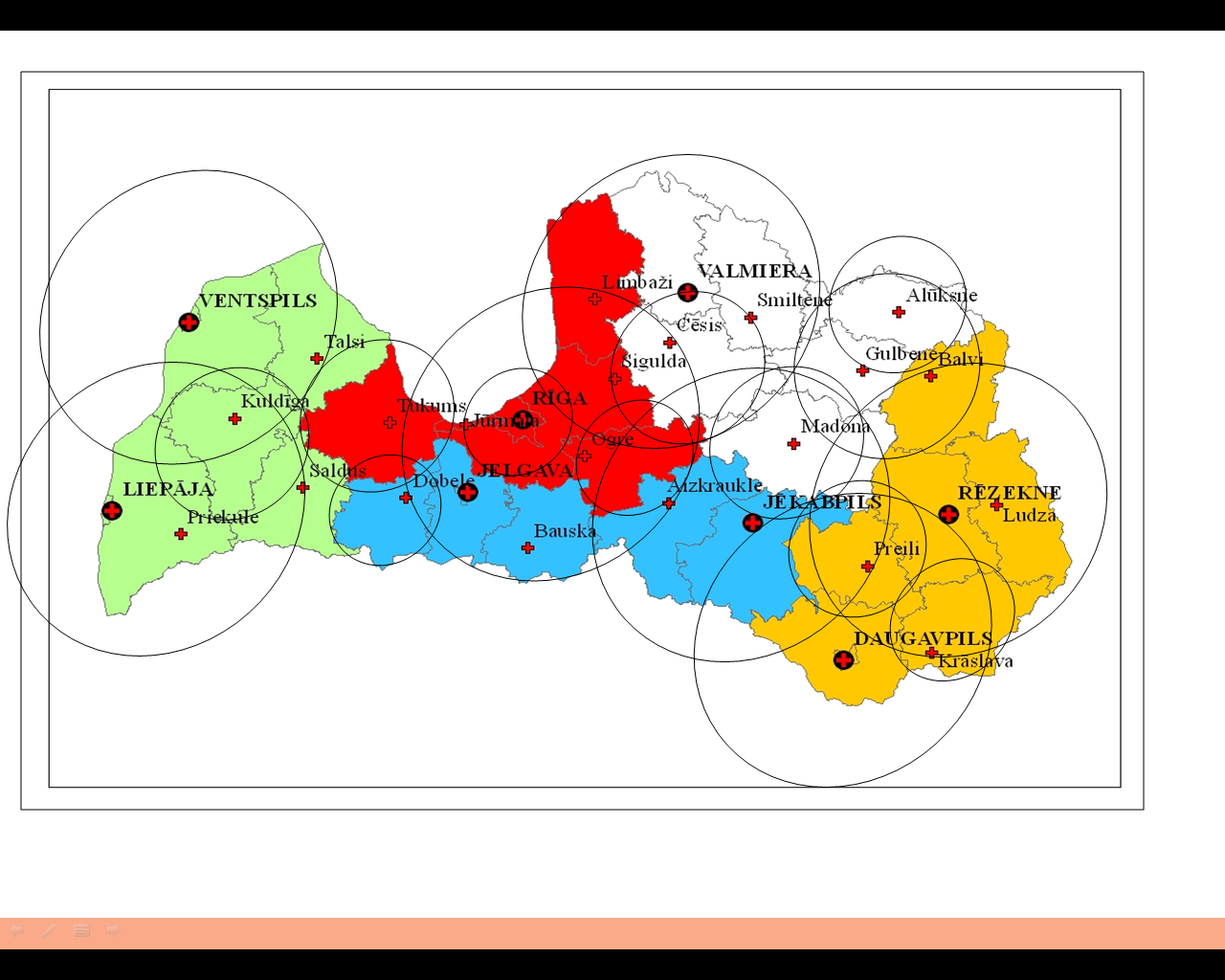 